                                             POUK NA DALJAVO- KEM 9 , 9. teden    Pozdravljreni devetošolci, nekateri mi že pridno pošiljate poročila za ocenjevanje.    Čas še imate do petka, 22.5. 2020 . Z ocenami vas bom seznanila v naslednjem tednu.    Danes pa začenjamo spoznavati DUŠIKOVO DRUŽINO ORGANSKIH SPOJIN.   Danes boste spoznali nekatere predstavnike dušikove družine in njihov pomen .  Navodilo za delo 1. Učbenik str.: (102 – 105) – preberi snov2. V zvezek napiši naslov ORGANSKE DUŠIKOVE SPOJINE, prepišite povzetek snoviOrganske dušikove spojine vsebujejo: C, H, O, NČloveško telo je v veliki meri sestavljeno iz beljakovin, ki gradijo encime, protitelesa, hormone, v laseh je beljakovina keratin, sestavina kosti, mišic in kože je beljakovina kolagen.Dušik najdemo tudi v zdravilih, barvilih, gnojilih, razstrelivih, DNK, RNK.DOKAZ DUŠIKOVIH ORGANSKIH SPOJIN:Dušikove organske spojine pri segrevanju razpadejo in pri tem se sprošča amoniak (NH3), ki ga dokažemo z vlažnim  rdečim lakmusovim papirjem, ki se obarva modro. Lakmusov papir mora biti vlažen zato, ker je amonijak bazičen le v prisotnosti vode. V vodni raztopini amonijaka so hidroksidni ioni.  NH3 + H2O → NH4+  + OH−Oglej si dokazno reakcijo: https://eucbeniki.sio.si/kemija9/1105/index.htmlOrganske dušikove spojine se razlikujejo po funkcionalnih skupinah: , oglej si tabelo na strani 103.Amini so derivati amoniaka. So sestavine: molekule DNK (organske baze: A, G, C, T), hormona adrenalina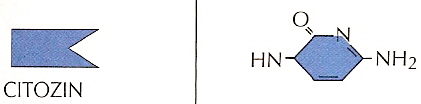 Aminoksiline so gradniki beljakovin.          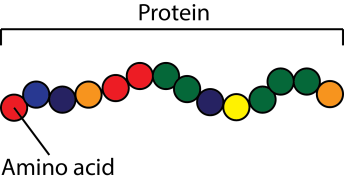 Azo barvila sodijo v skupino sintetičnih (umetnih) barvil z rumenimi do rdečimi barvnimi odtenki. Uporabljajo se za barvanje tekstila, usnja, plastičnih mas, indikatorjev (metiloranž).Amidi so derivati karboksilnih kislin. Zdravili penicilin in paracetamol v lekadolu sta amida.Naloga Učbenik str. 105 - reši »Razmisli in odgovori«Dodatna naloga ;Kaj veš o adrenalinu, kaj je ,kje nastaja ?Kaj pomeni kratica TNT ? (gre za dušikovo spojino)Kaj je drugo ime za TIAMIN ?